Психологический час для подростков на тему: «Мой дом – моя крепость,Моя семья – мой щит!»Цели: формировать правильное отношение к семье, ее членам, их взаимоотношениям; помочь ребенку оценить свое месть в семье; воспитывать чувство ответственности к своей семье.Материалы: презентация, маркерная и магнитная доска, чистые листы бумаги, ручки, маркеры,  чистые лучики для слов-ассоциаций,  лучики с готовыми ассоциациями, составные части дома (кирпичи, крыша) – 2 набора, заготовка изображения солнца, чистые свитки для правил, материал для пословиц, разноцветные ладошки по количеству участников.Предварительная работа: с детьми заранее обсуждается предстоящее мероприятие, объявляется тема, предлагается разбиться на команды – семьи, придумать названия и девизы команд-семей.Ход психологической игры.Приветствие.Упражнение «Хи! – Ха! – Хо!»
Подростки стоят в кругу, держась за руки. По команде ведущего они высоко прыгают вверх три раза. В первом прыжке громко кричат: «Хи!», во втором прыжке: «Ха!», в третьем «Хо!». Получается забавное приветствие друг друга: «Хи! - Ха! - Хо!».Рассаживаемся по командам-семьям.Сообщение темы (слайд1).Тема нашей встречи «Моя семья – моя крепость». В ходе обсуждений и игр мы будем затрагивать различные стороны этой темы и в конце занятия постараемся раскрыть смысл словосочетания «Моя семья – моя крепость».Семья занимает особое место в жизни каждого человека. В ней человек рождается, растет, воспитывается. Именно в семье человек усваивает моральные и нравственные нормы, приобретает вкусы, манеры, привычки. В семье закладывается характер и идеалы человека. Многие вопросы личной жизни решаются именно в семейном кругу. В скором будущем вы начнете свою самостоятельную жизнь, у вас будут свои дети, которые потом тоже будут строить свои семьи.Так что же такое семья? (Слайд 2. Высказывания учащихся.)- Молодцы, теперь давайте обобщим ваши высказывания и узнаем, какое определение «семьи» дается в словаре (слайд 3). Семья – это  «малая социальная группа, основанная на любви, супружеском союзе и родственных отношениях; объединенная общностью быта и ведением хозяйства, правовыми и нравственными отношениями, рождением и воспитанием детей».Основная часть. Игра «Ассоциации»- Сейчас я предлагаю вам подобрать ассоциации к слову «семья».Каждая команда в течение 2 минут записывает как можно больше слов-ассоциаций на лучиках (прил.2). Затем по очереди крепят лучики к солнцу (прил.1) на доске. Если у детей получилось мало лучиков с ассоциациями, психолог предлагает выбрать их из готовых.- Посмотрите, у нас получилась семья, похожая на солнышко, которое греет и освещает мир, а что может быть важнее для счастливой семьи, чем уютный дом, где тебя все поймут, посочувствуют и поддержат? Как же построить такой дом? С чего начать? Я предлагаю вам поиграть в «строителей». В этой игре вы ответите на вопрос «Что такое семейные ценности?» (слайд 4).2. Игра «Строители»._ Сейчас каждой команде будут даны «крыши» и «кирпичики» со словами (прил.3). На каждом кирпичике написано то, что необходимо для создания крепкой и счастливой семьи: любовь, уважение, деньги, честность, обман, связи, терпение, опора, ссоры, обиды, взаимопонимание, уют, добро, вражда, спокойствие, согласие, дружба, ненависть, грубость, поддержка, забота, помощь, верность, предательство и несколько пустых. Каждой команде необходимо построить дом (прил.4). Фундаментом вашего дома будет то, что вы считаете самым важным, чтобы семья была благополучной и счастливой. По окончании «строительства» сравним дома, построенный каждой командой, и посмотрим, что же, по вашему мнению, самое главное в семье (на подготовку 5 минут).- А теперь каждый хозяин своего дома представит архитектурные проекты.3. Дискуссия.- Вот вы и определили для себя главные составляющие  счастливой семьи – семейные ценности. А скажите, откуда эти ценности берутся? Можно ли их купить, взять взаймы (ответы детей)?4. Притча «Волшебная копейка».Чтобы осознать важность семейных ценностей, я расскажу вам притчу о копейке (слайд 5).Притча о копейкеШел по дороге паренек. Смотрит - копейка лежит. «Что же, - подумал он, - и копейка - деньги!» Взял ее и положил в кошель. И стал дальше думать: «А что бы я сделал, если бы нашел тысячу рублей? Купил бы подарки отцу с матерью!» Только подумал так, чувствует - кошелек вроде бы толще стал. Заглянул в него, а там - тысяча рублей. «Странное дело! - подивился паренек. - Была одна копейка, а теперь - тысяча рублей! А что бы я сделал, если бы нашел десять тысяч рублей? Купил бы корову и поил бы молоком родителей!» Смотрит, а у него уже десять тысяч рублей! «Чудеса! - обрадовался счастливчик, - А что, если бы сто тысяч рублей нашел? Купил бы дом, взял бы себе жену и поселил бы в новом доме своих стариков!» Быстро раскрыл кошель, - и точно: лежат сто тысяч рублей! Тут его раздумье взяло: «Может, не забирать в новый дом отца с матерью? Вдруг они моей жене не понравятся? Пускай в старом доме живут. И корову держать хлопотно, лучше козу куплю. А подарков много не стану покупать, итак расходы большие...» И вдруг чувствует, что кошель-то стал легким-прелегким! Испугался, раскрыл его, глядь - а там всего одна копейка лежит, одна-одинешенька...- На какие мысли натолкнула вас эта притча? (Ответы детей.)5. Практическая работа «Свод семейных правил».- Вот наши дома построены. Жизнь в семье идет своим чередом. В семье возникают конфликтные ситуации, где резкость порождает ответную резкость. Очень важно для каждого члена семьи понять позицию другого, стать на его месть, посмотреть на спор его глазами. И это, действительно, очень тяжело. Сейчас вы составите свод семейных правил  – что можно, а что нельзя (прил.5).Одна команда пишет, что можно и нужно делать в семье, а другая – что нельзя. (Например, нужно или можно дарить подарки, нельзя – обижать). Командам выдаются заготовленные свитки для правил. На работу отводится 5-7 минут.- А теперь озвучьте свои правила (команды зачитывают).6. Работа с пословицами.- О семье сложено много стихов и песен, также эту тему не обошла и народная мудрость в виде пословиц и поговорок. Сейчас я вам предложу несколько не законченных пословиц и поговорок и варианты их окончания. Ваша задача – подобрать нужное окончание пословицы.Ведущий раскладывает на столе варианты окончания пословиц. Команды по очереди работают с предложенными пословицами (слайд 6).Пословицы:Где любовь да совет, там и горя …Где мир и лад, не нужен и …Лучший клад, когда в семье …В гостях хорошо, а дома …В своём доме и стены …В семье разлад, так и дому …Доброе братство лучше …          Вся семья вместе, …Окончания пословиц (прил. 6):Нет, клад, лад, лучше, помогают, не рад, богатства, так и душа на месте.7. Упражнение «Ладошки».Каждому участнику выдается цветная ладошка (прил. 7). Все ладошки разного цвета и соответствуют количеству участников. На слайде (слайд 7) находится перечень личностных качеств, присущих каждому человеку, от которых зависит психологический климат в семье. Участникам предлагается заполнить эти ладошки.- Пальчики – это ваша семья. На каждом пальчике напишите, кто это из вашей семьи. Если членов семьи больше 5, то на одном пальце можно объединить кого-то. Если меньше 5, подумайте, кого бы вы взяли в семью из близких родственников. А на самой ладошке  напишите те качества, которые необходимы для создания хорошего психологического климата в семье. Эти качества могут быть присущи вашей семье, а может вы хотели бы дополнить ваши взаимоотношения этими качествами.Готовые ладошки вывешиваются на стенд или доску в виде солнышка (под музыкальное сопровождение).Подведение итогов. - Сегодня вы проделали большую работу – строили дом, разбирались в семейных ценностях, определяли важные составляющие семьи. Я надеюсь, что эта работа поможет вам в будущем построить свою семейную жизнь на взаимоуважении и взаимопонимании. Вам осталось только ответить на вопрос – что означает фраза «Мой дом – моя крепость, моя семья – мой щит!»? (слайды 8, 9)Завершение «Семейное фото». Ведущий предлагает детям сделать шуточную семейную фотосессию с заранее подготовленной рамкой во весь рост  (см. фото).Приложение 1.Приложение 2.Приложение 4	Приложение 5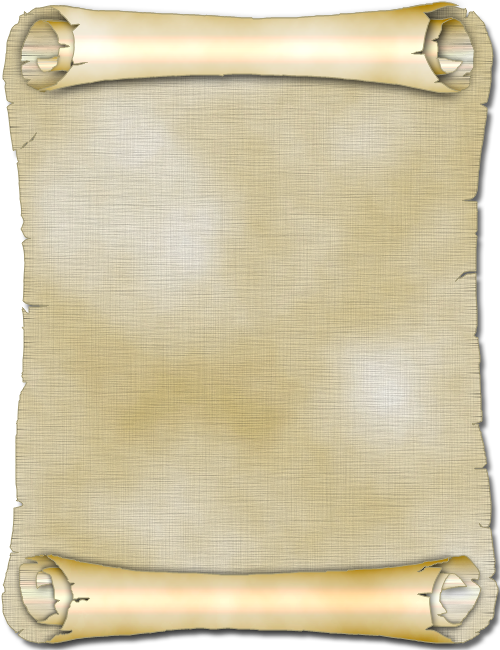 Приложение 6неткладладлучшепомогаютне радбогатстватак и душа на местеПриложение 7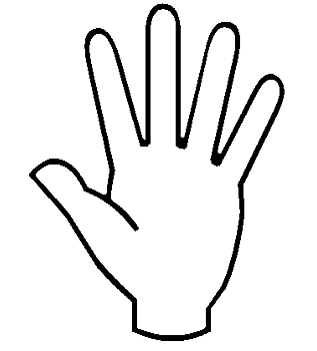 Приложение 3Любовь   Уважение   ДеньгиЧестность  Честность  ОбманСвязи    Терпение    ОпораСсоры       Обиды       УютВзаимопонимание  ДоброВражда    СпокойствиеСогласие  Дружба  НенавистьГрубость Поддержка  ЗаботаПомощь      ВерностьПредательство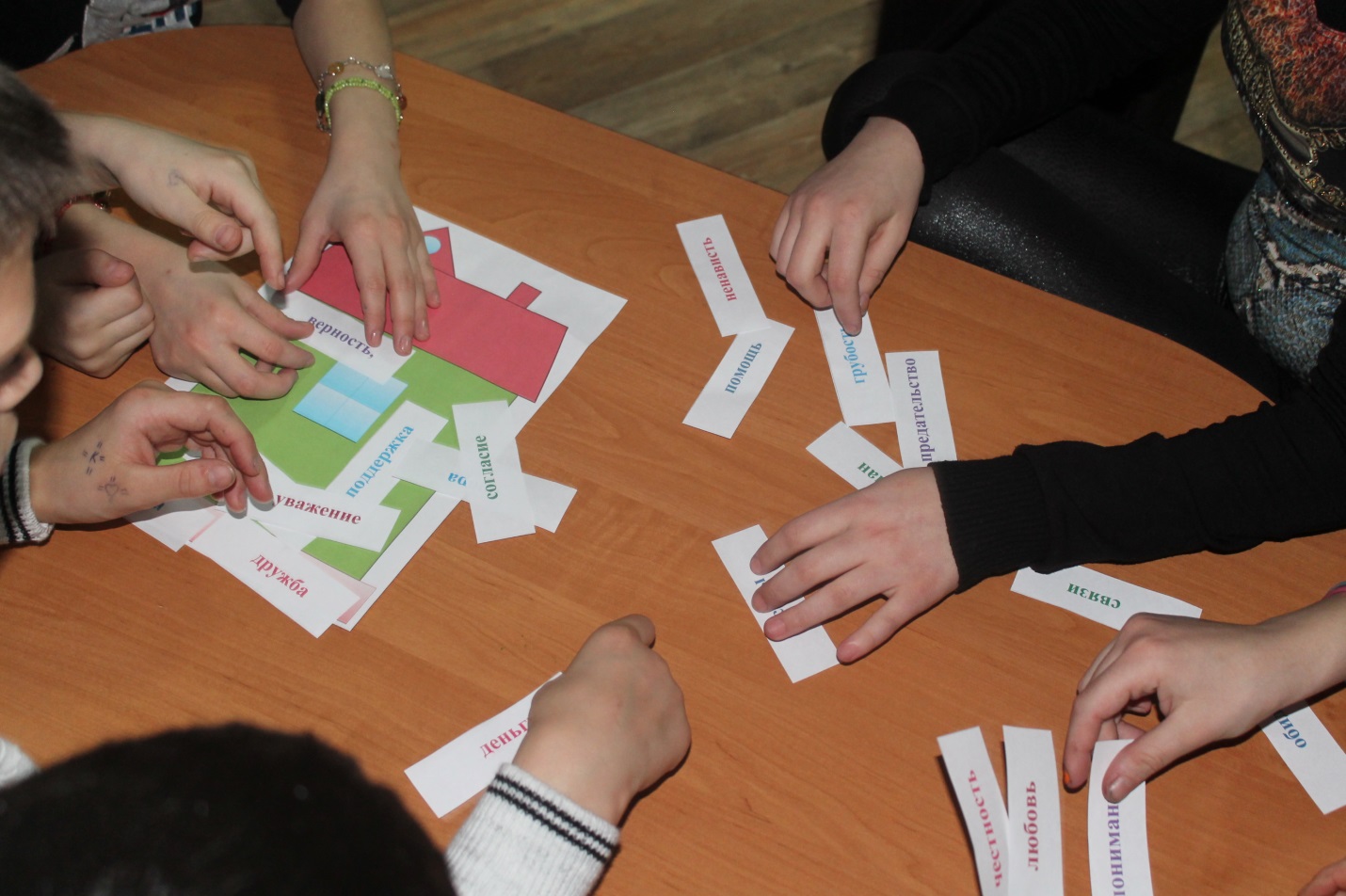 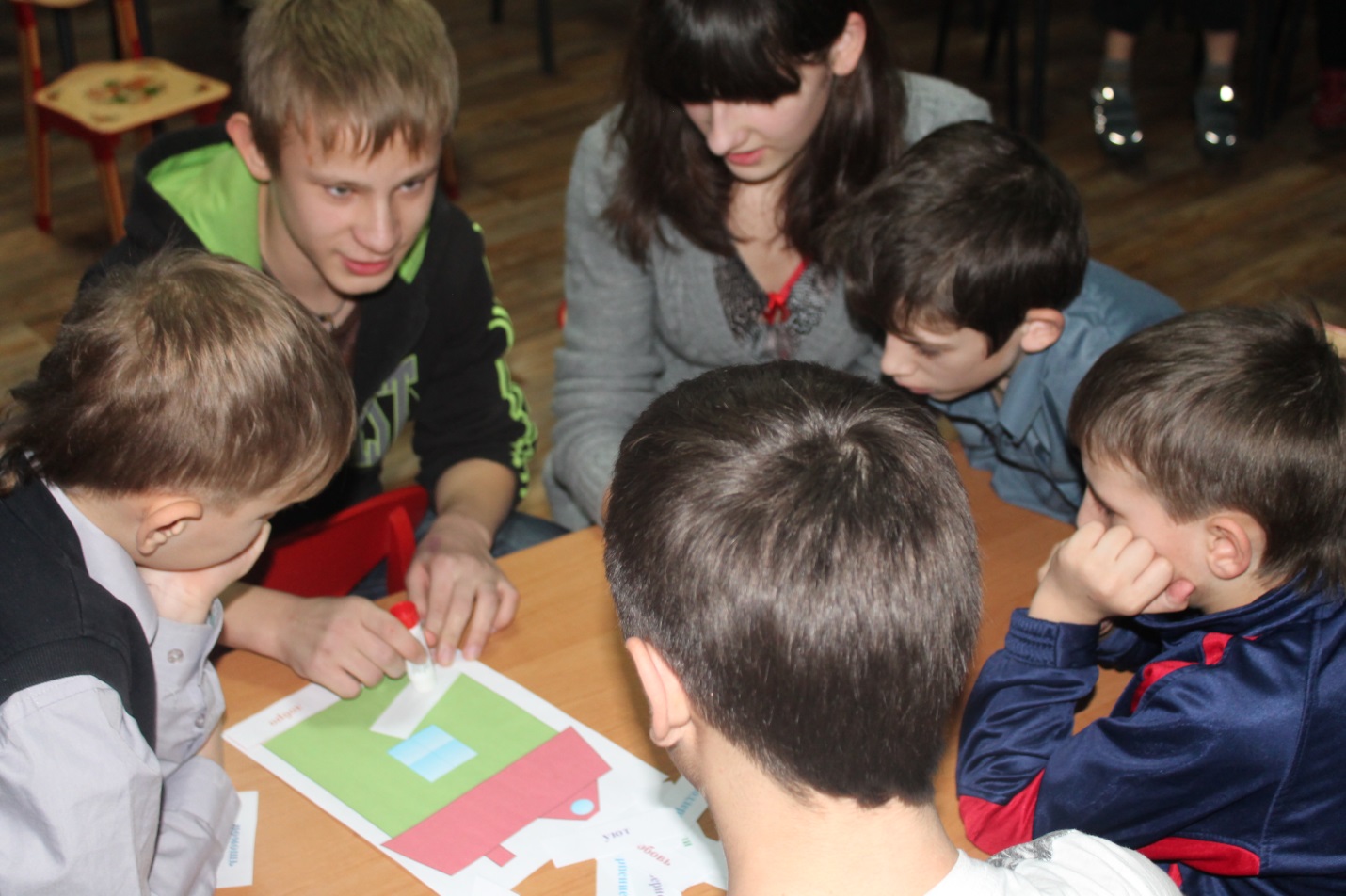 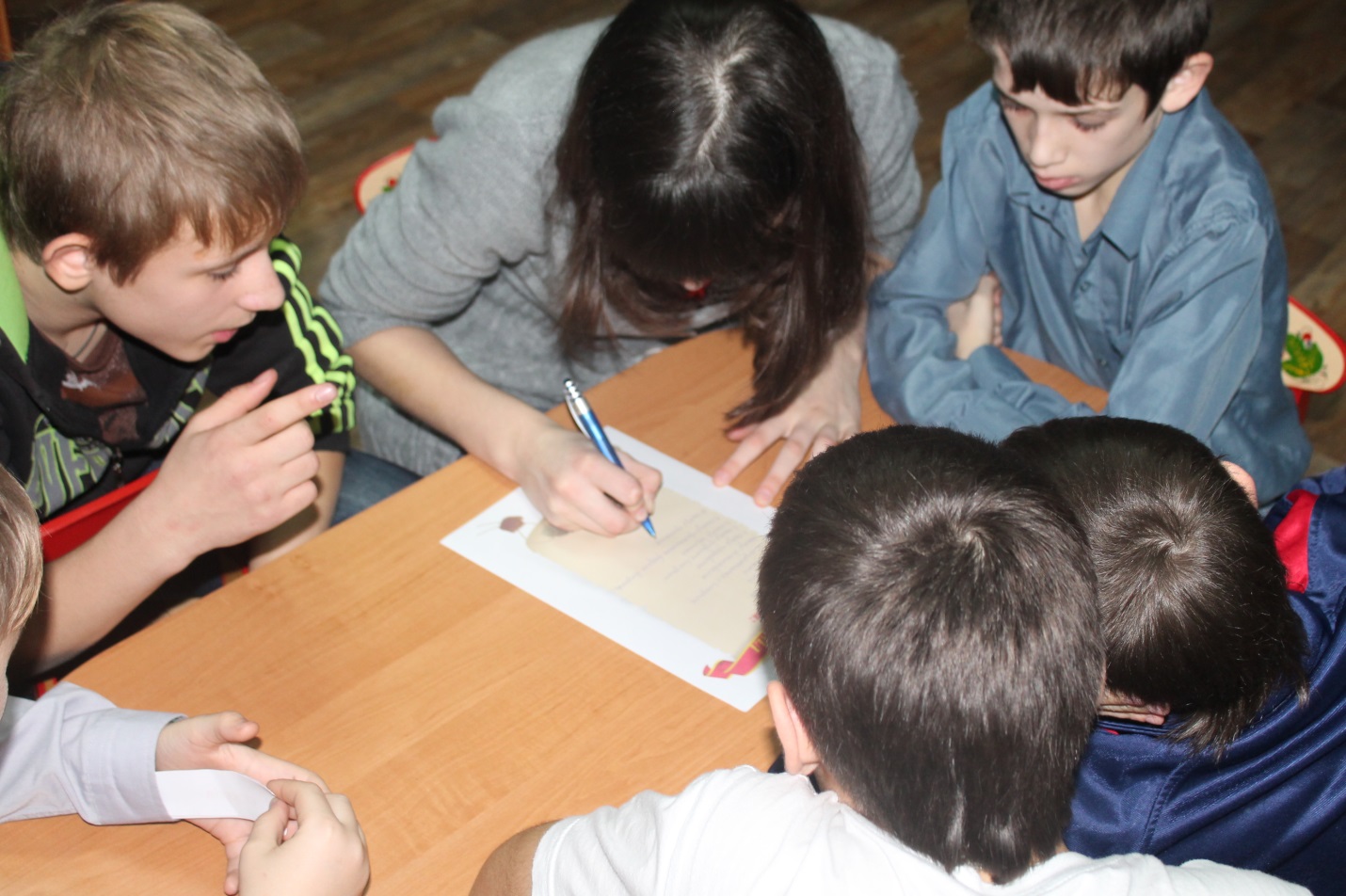 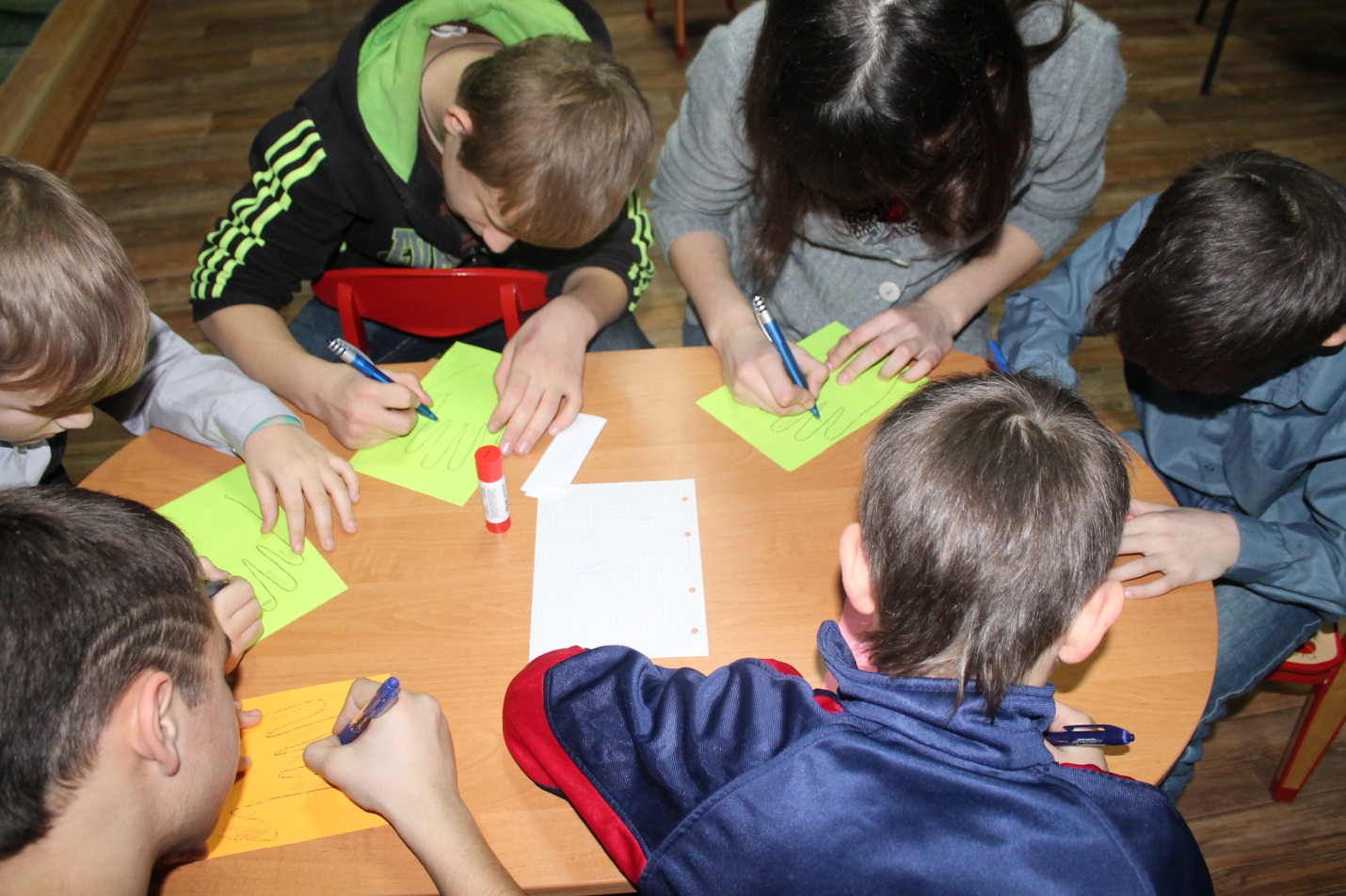 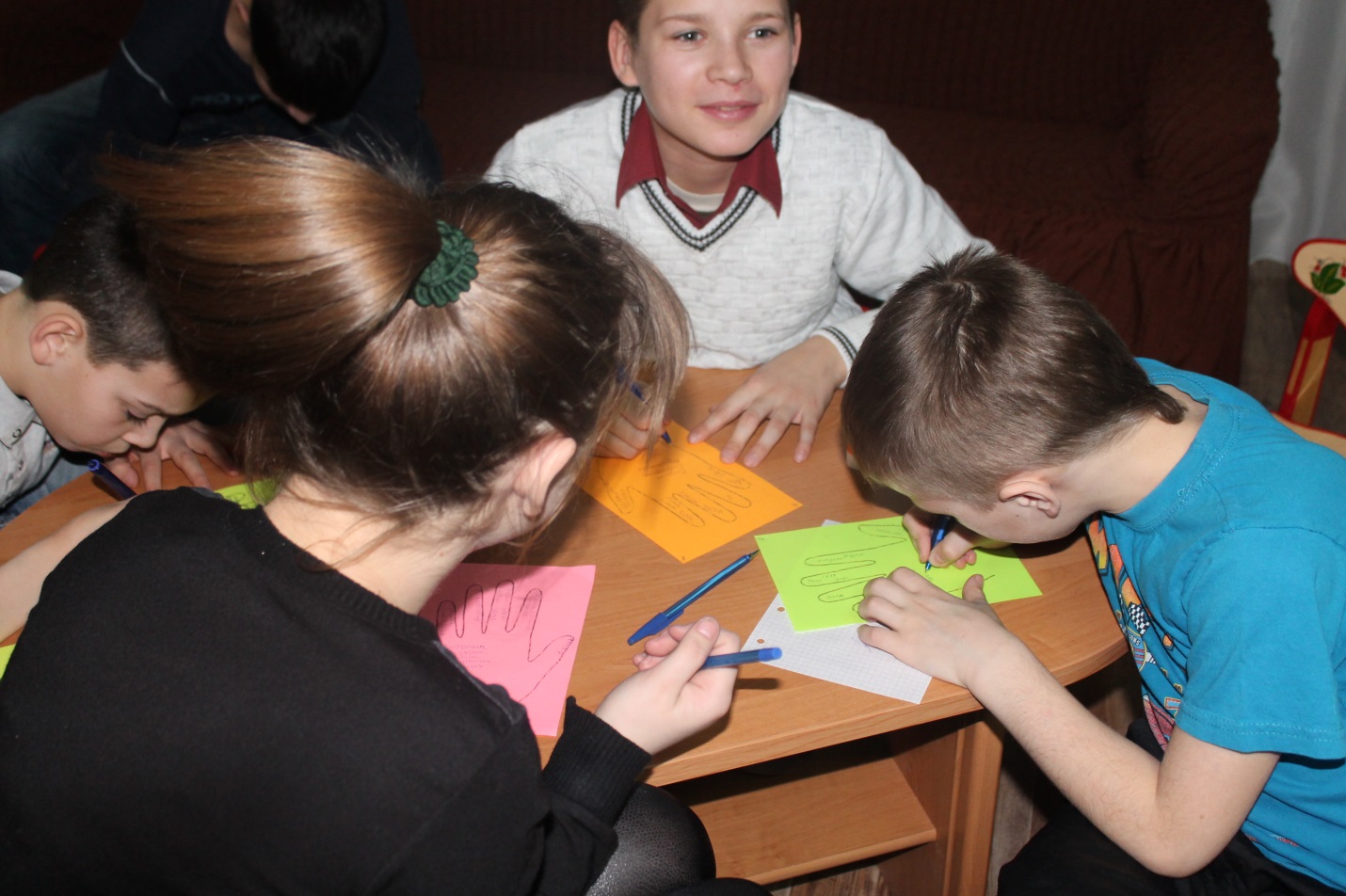 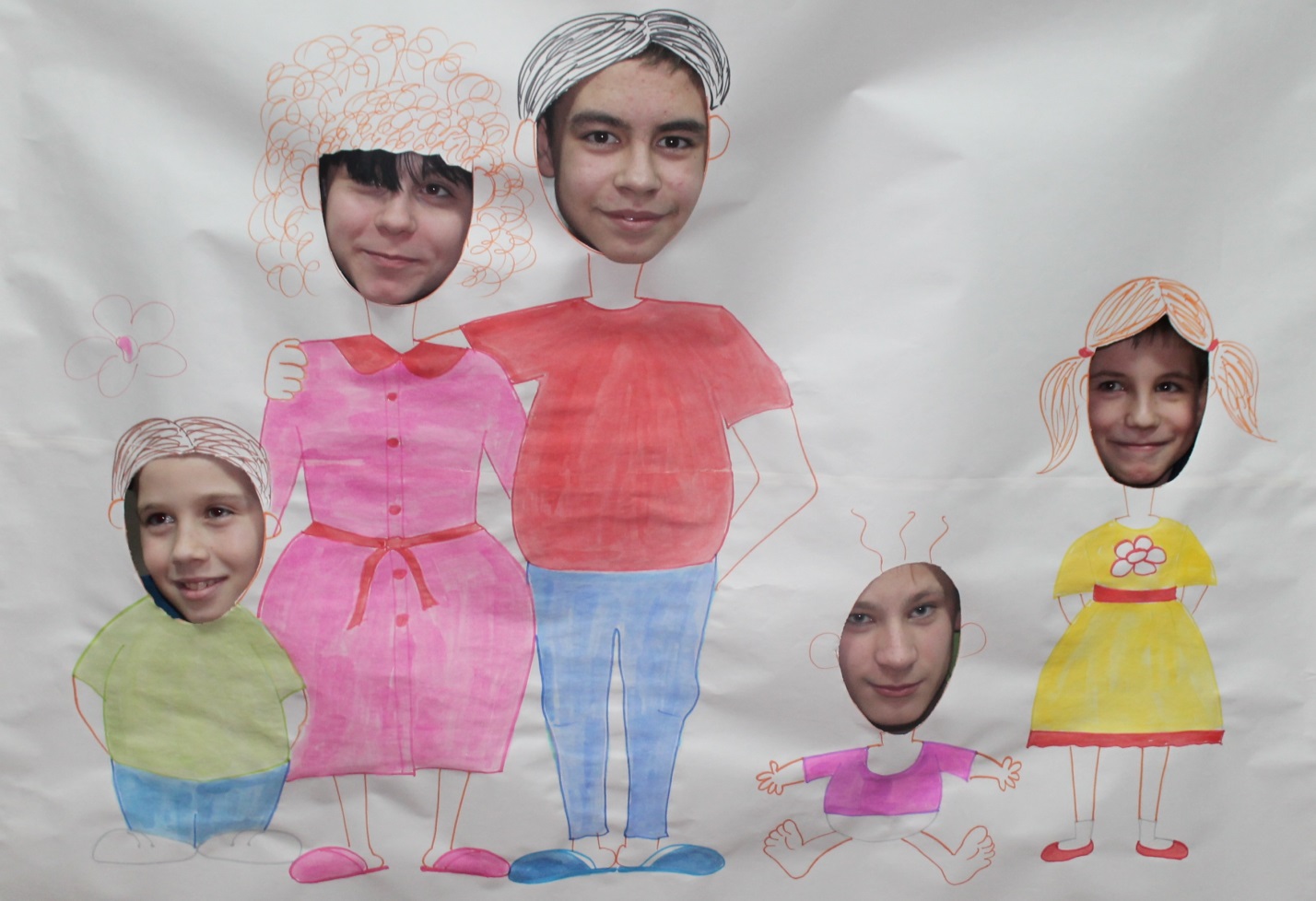 